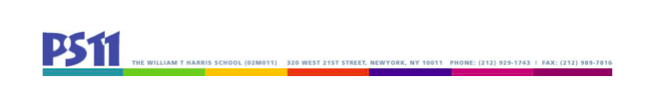 SLT Meeting4.13.212:30 - 4:00Attendance:Bob Bender, PS 11 Principal Teachers:Samantha Labombara Kim OlsonJohn Swierczewski (Secretary)Holli Weiss (UFT Chapter Chair)Community Representative: Debbie Osborne, PS 11 Programs and Community Based Organization (CBO) representative Parents: Inbar Aricha-MetzerVanessa MerlisReshma SaujaniSheniqua SimonEdward SoJordan Wright (Chair)Not Present:Julia BucciMinutes: I. Review and Approval of March Minutes—minutes approvedII. Standing BusinessA. Family Engagement/CommunicationTeachers College Reading and Writing Project (TCRWP) meetings took place with 3-5th grade. It went well. Registration is taking place for new students.First Friday in May- parent workshop sponsored by the NYU Center for Counseling and Community Wellbeing on stress management for parents during COVID-19. Open to PS11 parents. This will be videotaped in case anyone cannot make it.  B. G&T Diversity OutreachWe will hold off until next year. We are prepared when it is time to continue.III. Old BusinessA. Remote and Blended LearningThe 3 ft model was adopted yesterday (4/12). Bob is still awaiting on guidance. Students need to eat 6ft apart. PreK kids need to nap: 6 ft apart.  Kids coming in each day: ~526 students, starting on the 26th. K: all kids will come to school 5 days a week.1st grade GT: 2 cohort model (extra day) 2nd Grade: all students 5 days a week, GT (2 Cohort Model)3rd Grade: all students 5 days a week (GT 2 Cohort  model)4th: Grade: all students 5 days a week (GT Rotation Model)5th Grade: all 5th grade will be in 5 days a week.  B. State Testing98 kids chose to take the state test. 10 in Gen Ed.III. Comprehensive Education PlanWill be the focus of the next few SLT meetings.IV. New BusinessSchool name change initiativeTwo teachers will start working on this, as well as beginning to form a committee.V. AdjournNext meeting: Tuesday, May 4, 2021, time 2:30pm.